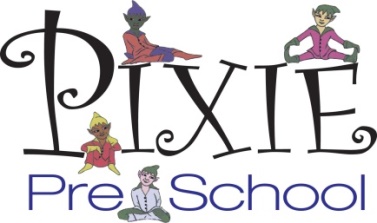 Dear Parents,We are pleased that you are considering Pixie Pre-School for your child for the fall.  Please fill out the enclosed registration form and return, as soon as possible, to assure the time period you desire for your child.  In order for us to process the registration form and register your child, you must include the appropriate registration fee and $100 that is applied to June 2021 and is non-refundable.Your full tuition payment will be due your child’s first day of school.  Tuition will then be due the first week of each month.HALF DAY HOURS:		MORNING 9:00 A.M. – 12:30 P.M.AFTERNOON 11:30 A.M. - 3:00 P.M.FULL DAY HOURS:		7:00 A.M. – 6:30 P.M.Your child will also need to have the state required health form filled out and returned to us prior to beginning school.Thank You,January GomolkaDirector429 Main St. Spotswood, N.J. 08884732-251-3130Admin@pixiepreschool.org2020 FEE SCHEDULERegistration & Materials Fee   $75.00Half Day Fees		Morning schedule is 	9:00 A.M. – 12:30 P.M.				Afternoon schedule is       11:30 A.M. – 3:00 P.M.Half day hours includes the lunch hour.Please send your child in with a lunch.2 half days    	$ 230.00 per month3 half days 	$ 297.00 per month4 half days 	$ 382.00 per month5 half days  	 $ 467.00 per monthBefore Care Daily Rate is $11.00/day                After Care Daily Rate is $16.00/dayMonthly rate:	2 days $80			             Monthly rate:	2 days $114			3 days $114					              3 days $172			4 days $152					              4 days $230			5 days $190					              5 days $295Full Day Fees		  Full Day Hours 7:00AM – 6:30PMDrop off time is 7:00 A.M. – 9:00 A.M.Pick up time is 3:00 P.M. – 6:30 P.M.2 Full days			$ 415.00 per month3 Full days			$ 552.00 per month4 Full days			$ 721.00 per month5 Full days			$ 848.00 per monthSibling Discounts:Second Child 10% off monthly tuition for full day students Second Child $10 off monthly tuition for half day studentsPIXIE PRE-SCHOOL  2020-2021 Registration Form429 Main St. Spotswood, N.J. 08884732-251-3130 Fax 732 251-3777admin@pixiepreschool.orgName of Child: __________________________________________________________________ 		         (Last Name)			(First Name)Male____ Female____			                     Date of Birth: ______________________________Address: ________________________________________________________________________________________	                            (Street)			(Town)					(Zip)    				Parent Names:	    _________________________________   ________________________________				(Mother)				(Father)Email Addresses: 	                 __________________________________   _________________________________               				(Mother)		  		(Father)Best Phone #        To reach you         _________________________________   ________________________________                                                (Mother)      				(Father)		  Family Doctor Name: ____________________________________Phone: ______________________One Friend/Relative to be notified in an Emergency, if both parents are unavailable, must be local. Name: ____________________________________________________ Phone: ____________________________Other Members of the Household: (Sister, Brother, (ages), Grandparents, etc.)__________________________________________________________________________________________What Language is spoken at home if other than English?  ______________________________________Does your child have any special considerations, allergies or food restrictions: Please Explain:__________________________________________________________________________________________________________I HAVE READ AND UNDERSTAND THE FOLLOWING:	1.	IN THE EVENT OF A MEDICAL EMERGENCY, I AUTHORIZE PIXIE PRE-SCHOOL TO SEEK 		EMERGENCY MEDICAL CARE FOR MY CHILD AS DEEMED NECESSARY BY THE DIRECTOR.	2.	REGISTRATION FEE IS NONREFUNDABLE $50 DEPOSIT 	3.	There are NO CREDITS, SWITCHING OF DAYS OR MAKE UP DAYS due to illness, absences, inclement 				weather, school closings, etc. (vacation days must be prearranged)	4.	Payments are due the first week of each month.  A $25.00 late fee will be charged after the 10th.  Unpaid 			tuition will forfeit your child’s placement in his/her class.  Special arrangements may be made with the 			office for an alternate payment plan.	5.	Extra days may be added when needed with director approval.  Full day is $50 – Half day $35.	6.	A fee of $25.00 will be charged for each RETURNED check.  If two RETURNED checks are received within 			the school year, further payments must be made with cash or money orders.  No further checks will be 			accepted.  		_____________________________________________                     ________________					(Signature)					(Date)SCHOOL HOURSMorning 9:00 – 12:30	Afternoon 11:30 – 3:00Before care 7:00 – 9:00		Aftercare 3:00 – 6:30**Full Day 7:00 – 6:30**Children enrolled for full day can participate in our before care & after care program.**For an additional fee half day children may participate in our before care & after care program.All children registering must be of the following age by October 31.2 YEAR OLD PROGRAM_________    	3 YEAR OLD PROGRAM_________4 YEAR OLD PROGRAM_________PROGRAM DAYS ARE:	2 days        3 days       4 days      5 daysPLEASE CIRCLE THE DAYS YOUR CHILD WILL BE ATTENDING:     MON    TUES    WED    THURS    FRI MORNING PROGRAM__________		AFTERNOON PROGRAM__________FULL DAY PROGRAM __________EXTENDED CARE PROGRAM Before school care:	7:00 A.M. - 9:00 A.M. - ________ # OF DAYS   2    3    4    5	(CIRCLE ONE)After school care:	3:00 P.M. - 6:30 P.M. - ________ # OF DAYS   2    3    4    5	(CIRCLE ONE)       			    ________________________________________________________________________________                   ENCLOSE $50.00 REGISTRATION FEE, PLUS $100 THAT IS APPLIED TO JUNE AND IS NON REFUNDABLE**TUITION PAYMENT WILL BE DUE ON FIRST DAY OF SCHOOL----------------------------------------------------------------------------------------------------------------OFFICE USE ONLY DO NOT WRITE IN THIS SPACEREGISTRATION FEE			____________	DATE RECEIVED	____________TUITION FEE 	                      	____________	TEACHER		_______________________TUITION FEE	            		____________	HEALTH FORM	____________TOTAL FEES	PAID			____________